ESTADO DE SANTA CATARINA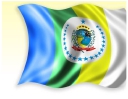 GOVERNO MUNICIPAL ABELARDO LUZTERRITÓRIO DA CIDADANIA MEIO OESTE CONTESTADOLÍNGUA ESTRANGEIRA - INGLÊSD – DoutoradoMe – MestradoE – EspecializaçãoG – GraduaçãoM - MagistérioO tempo de serviço total e na área modificou-se devido ao acréscimo de doze meses para todos os profissionais da rede municipal de educação. Não havendo alteração na classificação geralNºSERVIDORC.H.TEMPO DE SERVIÇOTEMPO DE SERVIÇODATA DE INGRESSOTITULAÇÃO ACADÊMICATITULAÇÃO ACADÊMICATITULAÇÃO ACADÊMICATITULAÇÃO ACADÊMICATITULAÇÃO ACADÊMICAPONTUAÇÃO TOTALiiIDADENº DE FILHOSTOTALNA ÁREADMEEGM01Tania Maria Girardi Filisberto2017826701/03/2000 8 8 1602Tania Maria Girardi Filisberto2013219802/01/2004 8 8 1603Sonia Brizola de Jesus4013019501/03/2004 8 8 1604Viviane Gotardo BridiEXONERADA